If there are images in this attachment, they will not be displayed.   Download the original attachment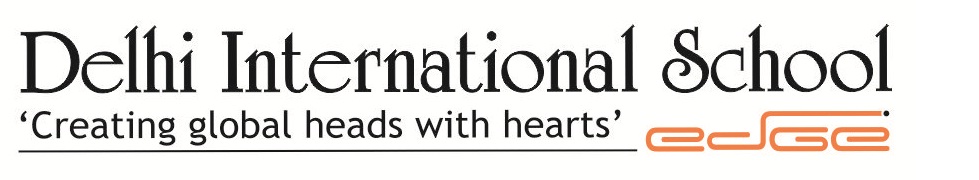 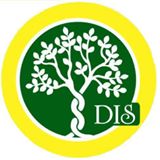 “Creating Global heads with hearts”Planner of the month- JulySession- 2016-2017Class- VTHEME: GOOD MANNERSVALUE OF THE MONTH: HONESTYVALUE OF THE MONTH: HONESTYSUBJECTSTOPIC TO BE COVEREDACTIVITIESENGLISHUNIT II: THE BOND OF FRIENDSHIP-ENGLISH(Poem) Be a Friend- Factual questions,Word web,Contextual meaning,Paragraph writingMaking a collage, Worksheets, Smart Board ,Quiz.ENGLISHWorksheet 2Smart Board , Quiz.ENGLISHTiger in the House- Factual questions,Kinds of nouns,Abstract nouns,Collocation,Verb in 'ing' form in adjectives,Sound of 'ch' in t , Silent 'p'Making a tiger mask, Worksheets, Smart Board ,Quiz.ENGLISHWorksheet 3Smart Board , Quiz.हिंदी४.     बातचीत का तरीका - प्रत्यय जोड़कर भाववाचक संज्ञा बनानाबातचीत के सही तरीके की जानकारी ,कार्य-पत्र , स्मार्ट बोर्ड हिंदी५.     बासंती भोर-      लिंग  ,पर्यायवाची, विलोमसभी ऋतुओं  का महत्व बताना, कार्य-पत्र , स्मार्ट बोर्ड हिंदी६.     प्यारे  और निराले साथी - पत्र लेखन , उद्देश्य  और विधेय में अंतर I,उद्देश्य  और विधेय पर कार्य-पत्र , , स्मार्ट बोर्ड MATHSCh 6. Factors and MultiplesWorksheet, Smart Board, Problems & Quiz.MATHSCh 7. FractionsSmart Board, Quiz, Worksheet, and Problems.Ch 8. Decimal NumbersWorksheet, Smart Board, Problems & Quiz.Unit – 3 MATERIALS-SCIENCECh 4. Solids, Liquids and GasesCh 5. Rocks and MineralsSmart Board, Quiz, Worksheet, Lab Activity, Q&A.                           Quiz, Smart board, Worksheet, Lab Activity, Q&A.Safety & First Aid                             Quiz, Smart board,  Worksheet, Lab Activity, Q&AS.StCh 4 . Temperature zones of the WorldS.StUNIT I: THE WORLD WE LIVE INS.StCh 5. Equatorial Forests & Temperate GrasslandsModule:https://www.youtube.com/watch?v=9FM7TXwgVsI ,Discussion through globe and practical movement by students as Earth and Sun for better understanding.S.StCh 6.Hot Deserts & Frigid ZonesModule: https://www.youtube.com/watch?v=FNToe2EAuCg & https://www.youtube.com/watch?v=5User5KeMn0, Worksheets, Smart Board , Quiz.SANSKRITसंज्ञा शब्द (स्त्रीलिंग)संस्कृत के शब्द बोलने का अभ्यासSANSKRITसंज्ञा शब्द (नपुंसकलिंग)वचन प्रयोगFRENCH3.A,L’ecole ,Les monuments et les musees  Parisiens - Les jouets,les objets d’un cartable . Worksheets, Smart Board ,Quiz.COMPUTERUnderstanding the SoftwareLab Activity.Working with MS WindowsLab Activity.KARATEPunches (upper punch ,middle punch ,lower punch )basic stance , basic kicks .-TAEKWONDOSpring, Front Kick-MUSICBasics of rhythms, Indian vocal exc. , western vocal exc.-DANCEBasic & advanced Folk Dance movements-YOGAKapal bhati, mountain posture---FUTSALPush pass, Toe touch & Sole touch-GK--HORSE RIDING ARCHERYBasics, Exercises, Warm up , How to hold bow & arrow.-FENCINGFencing fundamental holding, Basic foot walk.-ROPE SKIPPINGSingle & Double Bounce & Hen Side Swing-ART & CRAFTPage 11,12,13 & 14Paper sculpture, Paper plate craft, Vegetable printing & Overlapping geometrical shape.Please Note: - If you have any issue or need information   please send a written note to class teacher, for assistance.MS SHARMISTHA GUPTATEACHER INCHARGE										              MS ROOPAL PANDYA                                                                                              				                                          HEAD OF SCHOOLPlease Note: - If you have any issue or need information   please send a written note to class teacher, for assistance.MS SHARMISTHA GUPTATEACHER INCHARGE										              MS ROOPAL PANDYA                                                                                              				                                          HEAD OF SCHOOLPlease Note: - If you have any issue or need information   please send a written note to class teacher, for assistance.MS SHARMISTHA GUPTATEACHER INCHARGE										              MS ROOPAL PANDYA                                                                                              				                                          HEAD OF SCHOOL